MENUS POUVANT ETRE MODIFIES SELON ARRIVAGELES VIANDES BOVINES SERVIES SONT CONTROLEES D’ORIGINE FRANCEJourHors d’œuvrePlat principalGarnitureFromageDessertJeudi 3Tomates mozzarellaRôti de porc Haricots vertsCompote / petits gâteauxVendredi 4Rillettes cornichonsPoisson panéPurée PoireLundi 7Concombres à la crèmeSteak hachéFritesMousse au chocolatVendredi 11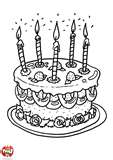 Salade NiçoiseColin meunièreChoux fleur béchamelYaourts bio sucrésLundi 14Couscous et ses légumesComtéSalade de fruitsMardi 15RadisChipolatasGratin dauphinoisYaourts aromatisésJeudi 17Taboulé à la menthePoulet BasquaiseGratin de courgettesPommes du LimousinVendredi 18Tomates vinaigretteTagliatelles au SaumonFraises ChantillyMardi 22Salade vertePizzaGlace      Jeudi 24Chèvre chaud au mielRôti de bœufPuréeKiwis    Vendredi 25SaucissonLieu noirCarottes VichyYaourts bio aromatisésLundi 28Croque monsieurSalade verteLiégeoisMardi 29Feuilleté aux fromagesSauté de porc aux olivesRiz basmatiFraises ChantillyJeudi 31Salade jambon fromageEglefinPurée de CéleriBananesVendredi 1Carottes râpéesEscalope de veauGratin de macaroniGlace